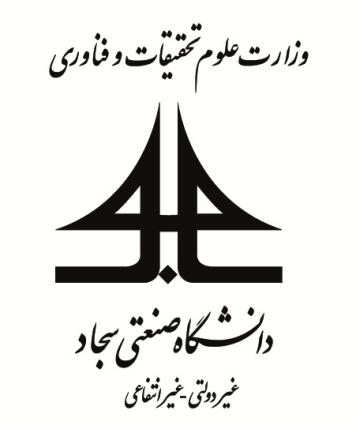 دانشکده عمران، معماري و شهرسازيگزارش بازدیدعنوان بازدیدنام دانشجواستاد راهنما:نام و نام خانوادگی استاد با مرتبه علمی، بدون پیشوندهای اضافهماه و سالچکيدهچکیده‌ برای یک گزارش علمی، خلاصه‌ی کوتاهی از محتویات گزارش است. بهتر است نوشتن این قسمت را به آخر و زمانی که می‌دانید نکات کلیدی‌ گزارش‌تان کدام هستند، موکول کنید. چکیده نباید بیشتر از نصف تا یک صفحه باشد. به خاطر داشته باشید که هدف اصلی چکیده‌ این است که به مخاطب خود این فرصت را بدهید تا نگاهی اجمالی به محتویات گزارش بیندازند. همچنین باید اشاره‌ی کوتاهی هم به نتیجه‌گیری داشته باشد. توجه کنید که چکیده شماره صفحه ندارد.1-1   مقدمهمقدمه نشان می‌دهد که می‌خواهید چه بگویید و خلاصه‌ای از مشکلی که درباره‌اش بحث می‌کنید را مطرح می‌کند. مقدمه الزاماً نام مقدمه ندارد، بلکه میتواند معرفی محل پروژه یا هر مطلبی که بتوان بحث را با آن آغاز کرد، باشد.2-1   بدنه‌ی اصلی گزارشبدنه‌ی اصلی گزارش باید به‌دقت و به‌گونه‌ای ساختاربندی شده باشد که خواننده را به‌خوبی در میان موضوعات ارائه شده، هدایت کند. به این منظور باید بدنه را به بخش‌های مختلف تقسیم و برای هر بخش، زیربخش‌هایی مرتبط با موضوع یا قسمت‌هایی که باید بیشتر به آن پرداخته شود، در نظر بگیرید. برای هر موضوع باید نکات اصلی و قسمت‌هایی که مورد اختلاف هستند را به‌صورت خلاصه و شفاف مورد بحث قرار دهید. همچنین می‌توانید نتایج تجربی را نیز در این بخش قرار دهید.تمام اطلاعاتی که ارائه می‌دهید باید به دستور کار و موضوع اصلی مورد بحث مرتبط باشند. حداقل تعداد صفحات بدنه اصلی گزارش، 5 صفحه میباشد.3-1   نتیجه‌گیری و پیشنهاداتنتیجه‌گیری نشان می‌دهد از اطلاعات چه برداشتی می‌شود، نتایج تجربی نیز در این قسمت جا می‌گیرند. نتیجه‌گیری می‌تواند شامل پیشنهادات هم باشد یا می‌توانید برای آنها یک بخش مجزا در نظر بگیرید. پیشنهادات، توصیه‌های شما برای بهتر شدن موقعیت را نشان می‌دهند و باید دقیق و قابل اندازه‌گیری باشند. اگر پیشنهادات شما به موارد مالی مربوط می‌شوند، باید آنها را با هزینه‌های تخمینی مشخص کنید.1-4  قالب بندی متن حاشیه های قسمت عطف 3 و سایر جهات 5/2 سانتیمتر باشد. برای حروف فارسی، از قلم لوتوس با اندازهی 14 و برای حروف لاتین از قلم Times New Roman با اندازهی 13 استفاده شود. برای عناوین اصلی، فرعی و فرعیتر متن از قلم تیتر به ترتیب با اندازه های 16، 14و 12 و به صورت سیاه ضخیم (Bold) استفاده شود.فاصلهی بین خطوط در متن فارسی 1/1 و در متن انگلیسی1 باشد. فاصلهی بین عناوین با متن، قبل از عنوان 10 پوینت (pt) و بعد ازعنوان 6 پوینت (pt) باشد. برای عناوین جداول و اشکال از قلم مشابه متن با اندازهی 12 استفاده شود. خطوط اول پاراگرافهای غیر اول هر بخش، 5/0 سانتیمتر داخل میروندپاراگرافهایی که بعد از شکلها و جداول میآیند نیز پاراگراف اول محسوب میشوند.متن بر اساس موضوع، پاراگرافبندی شود. از ارائهی پاراگراف تک جملهای اجتناب شود.نیم فاصله حتماً رعایت شوند.فهرست مطالبفهرست مطالب  صفحه عنوانچکیده  الففهرست مطالب  . . . . . . . . . . . . . . . . . . . . . . . . . . . . . . . . . . . . . . . . . . . . . . . . . . . . . . . بفهرست شکلها   . . . . . . . . . . . . . . . . . . . . . . . . . . . . . . . . . . . . . . . . . . . . . . . . . . . . . . جفهرست جدولها  . . . . . . . . . . . . . . . . . . . . . . . . . . . . . . . . . . . . . . . . . . . . . . . . . . . . . . بازدید اول: پروژه مسکونی خیابان ...1۱-۱  معرفی پروژه . . . . . . . . . . . . . . . . . . . . . . . . . . . . . . . . . . . . . . . . . . . . . . . . . . . . .3۱-۲  اسکلت ساختمان . . . . . . . . . . . . . . . . . . . . . . . . . . . . . . . . . . . . . . . . . . . . . . . . . . 41-2-1 جزییات اجرایی ستونها . . . . . . . . . . . . . . . . . . . . . . . . . . . . . . . . . . . . . . . . . .  52-2-1 جزییات اجرایی تیرها . . . . . . . . . . . . . . . . . . . . . . . . . . . . . . . . . . . . . . . . . . . .  . . .. . .   71-3 دیوارچینی . . . . . . . . . . . . . . . . . . . . . . . . . . . . . . . . . . . . . . . . . . . . . . . . . . . . . . .71-3-1 دیوارهای خارجی . . . . . . . . . . . . . . . . . . . . . . . . . . . . . . . . . . . . . . . . . . . . . . . 81-3-2 دیوارهای داخلی اتاقها . . . . . . . . . . . . . . . . . . . . . . . . . . . . . . . . . . . . . . . . . . . . . . . .فهرست شکلهافهرست شکلهافهرست شکلهاشکل(1-1)   تصویر پروژه از سمت نمای جنوبی . . . . . . . . . . . . . . . . . . . . . . . . . . . . . . . . . . . 2شکل(1-2)تصویر پروژه از سمت نمای شمالی . . . . . . . . . . . . . . . . . . . . . . . . . . . . . . . . . . . 3شکل(1-3)   جزییات اجرایی ...      . . . . . . . . . . . . . . . . . . . . . . . . . . . . . . . . . . . . . . . . . . . 4.........فهرست جدول‌هافهرست جدول‌هافهرست جدول‌هاجدول(1-1)   ...      . . . . . . . . . . . . . . . . . . . . . . . . . . . . . . . . . . . . . . . . . . . . . . . . . . . . . . . . . . . 3